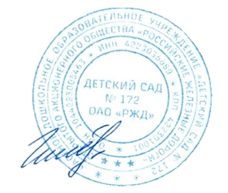 Утверждаю:Заведующий детским садом № 172 ОАО «РЖД»_____________ О.Н. Гилева«01 » сентября  2023 г.                                             Режим дня (разновозрастная дошкольная группа с 3 – 7-х лет)холодный периодРежимные моментыВремяПриход детей в детский сад, свободная игра, самостоятельная деятельность7.00 - 8.00Утренняя гимнастика8.00 - 8.10Игры, самостоятельная деятельность детей8.10 - 8.30Завтрак8.30 - 8.50Игры, самостоятельная деятельность8.50 - 9.00Организованная и самостоятельная детская деятельность9.00 - 10.00Игры, самостоятельная деятельность детей10.00 - 10.30Второй завтрак10.30 - 10.40Подготовка к прогулке, прогулка10.40 - 11.45Возвращение с прогулки, самостоятельная деятельность12.45 - 12.00Обед12.00 - 12.30Подготовка ко сну, дневной сон12.30 - 15.00Подъём, самостоятельная деятельность15.00 - 15.30Полдник15.30 - 15.50Игры, самостоятельная и организованная деятельность15.50 - 16.20Подготовка к прогулке, прогулка16.20 - 17.55Возвращение с прогулки, самостоятельная деятельность17.55 - 18.30Ужин18.30 - 18.50Самостоятельная деятельность, уход домой18.50 - 19.00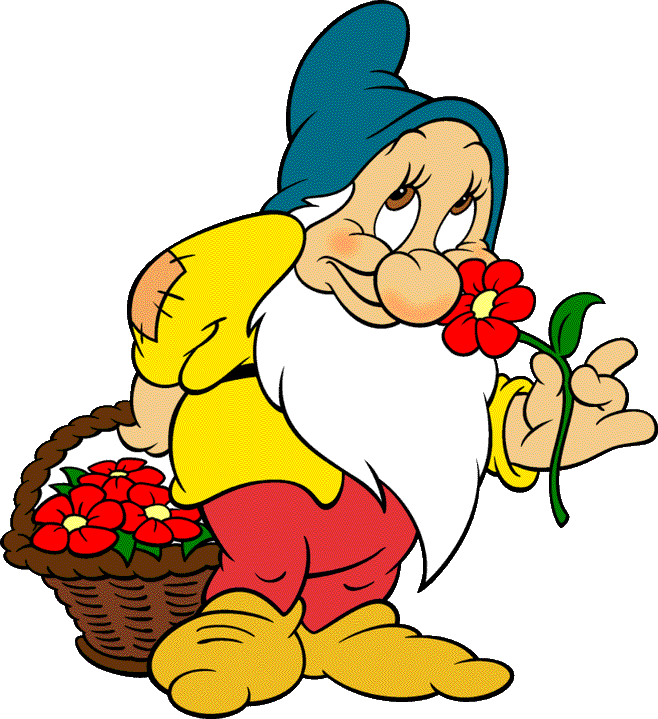 